OVIDSP 医学电子教材1检索结果选好后，选择export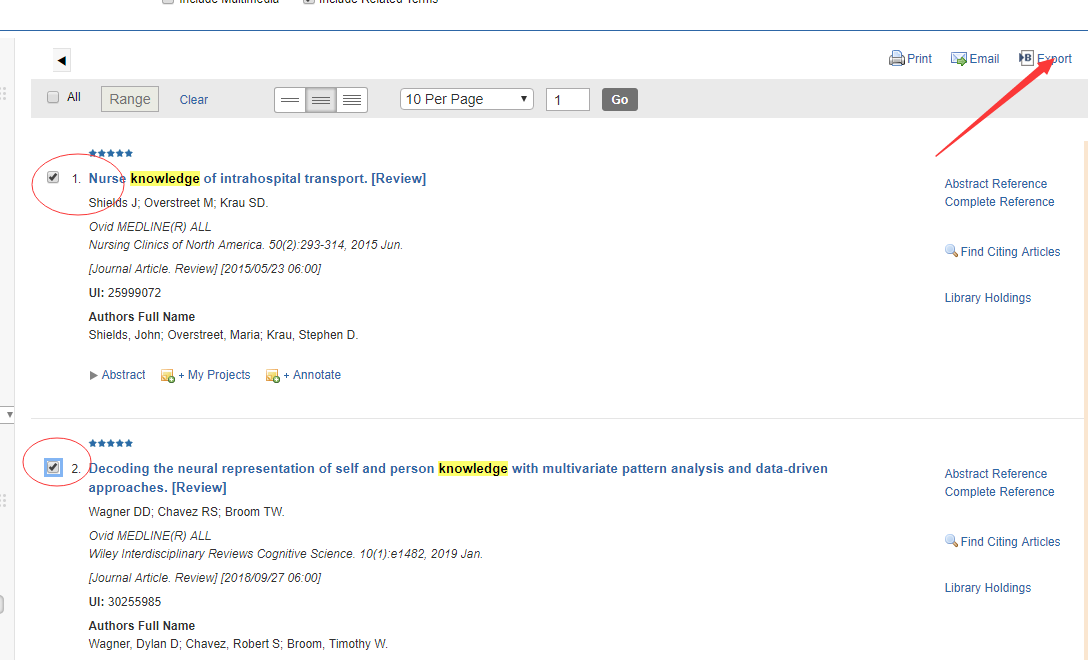 2输出格式选择“ris”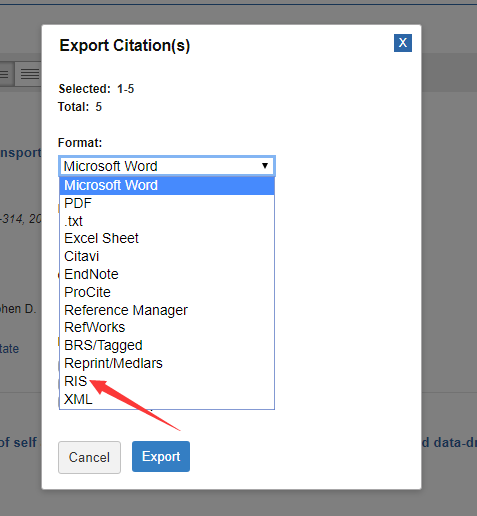 3，打开noteexpress，选择导入题录—过滤器请选择“refman--（ris）”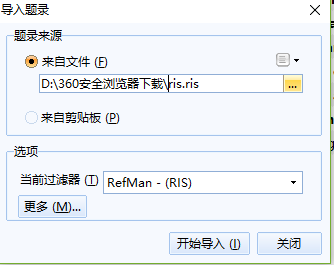 